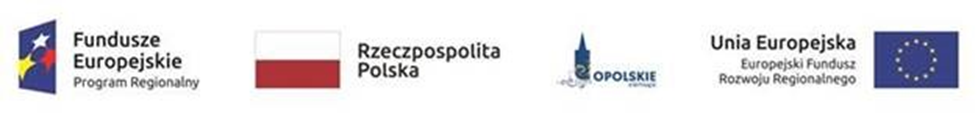 Informacja o składzie komisji oceny projektów dokonującej oceny merytorycznej projektóww ramach działania 5.1 Ochrona różnorodności biologicznej RPO WO 2014-2020.Źródło: Opracowanie własne na podstawie Protokołu z prac komisji oceny projektów.Lp.Imię i nazwiskoFunkcja1Jacek PartykaPrzewodniczący komisji oceny projektów (pracownik IOK)2Ewa SzczęsnyPrzedstawiciel przewodniczącego KOP (pracownik IOK)3Katarzyna SzwedziakCzłonek zespołu oceniającego w ramach kryteriów merytorycznych (ekspert)4Magdalena SzewczykCzłonek zespołu oceniającego w ramach kryteriów merytorycznych (ekspert)5Mariusz OrzechowskiCzłonek zespołu oceniającego w ramach kryteriów merytorycznych (ekspert)6Krzysztof KręciprochCzłonek zespołu oceniającego w ramach kryteriów merytorycznych (ekspert)7Mirosław PatołaCzłonek zespołu oceniającego w ramach kryteriów merytorycznych w zakresie analizy ekonomiczno-finansowej (ekspert)8Piotr BębenekCzłonek zespołu oceniającego w ramach kryteriów merytorycznych w zakresie analizy ekonomiczno-finansowej (ekspert)9Alicja MajewskaEkspert opiniujący dokumentację w zakresie oceny oddziaływania na środowisko10Waldemar LisEkspert opiniujący dokumentację w zakresie oceny oddziaływania na środowisko11Anna ŻeliźniakSekretarz komisji oceny projektówCzłonek zespołu oceniającego w ramach kryteriów formalnych (pracownik IOK)12Barbara ButyńskaSekretarz komisji oceny projektówCzłonek zespołu oceniającego w ramach kryteriów formalnych (pracownik IOK)13Grzegorz FedynyszynCzłonek zespołu oceniającego w ramach kryteriów formalnych (pracownik IOK)14Marcin FarońCzłonek zespołu oceniającego w ramach kryteriów formalnych (pracownik IOK)15Bartłomiej WiszniewskiCzłonek zespołu oceniającego w ramach kryteriów formalnych (pracownik IOK)16Anna Wolny-ChrobotCzłonek zespołu oceniającego w ramach kryteriów formalnych (pracownik IOK)17Wiktoria Fedunik SzydełkoCzłonek zespołu oceniającego w ramach kryteriów formalnych (pracownik IOK)18Joanna Dybała - WaleckoCzłonek zespołu oceniającego w ramach kryteriów formalnych (pracownik IOK)19Bogusław KaczmarekCzłonek zespołu oceniającego w ramach kryteriów formalnych (pracownik IOK)20Katarzyna WójcikCzłonek zespołu oceniającego w ramach kryteriów formalnych (pracownik IOK)21Aleksandra ZapałaCzłonek zespołu oceniającego w ramach kryteriów formalnych (pracownik IOK)22Piotr BłaszczykCzłonek zespołu oceniającego w ramach kryteriów formalnych (pracownik IOK)23Małgorzata KąpałaCzłonek zespołu oceniającego w ramach kryteriów formalnych (pracownik IOK)